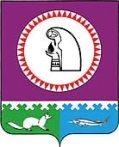 Об утверждении реестра жилых помещений,признанных в установленном порядке непригоднымидля проживания и подлежащими сносу на территории сельского поселения Карымкары	В соответствии с постановлением администрации Октябрьского района от 12.04.2011 года № 770 «Об утверждении целевой программы «Содействие развитию жилищного строительства на территории Октябрьского района на 2011-2013 годы и период до 2015 года» и в целях реализации подпрограммы 3 «Стимулирование жилищного строительства», утвержденной постановлением Правительства Ханты-Мансийского автономного округа-Югры от 03.11.2010 года № 285-п «О целевой программе Ханты-Мансийского автономного округа-Югры «Содействие развитию жилищного строительства на 2011-2013 годы и период до 2015 года»:Утвердить реестр жилых помещений, признанных в установленном порядке непригодными для проживания и подлежащими сносу на территории сельского поселения Карымкары по состоянию на 01.01.2016 года, согласно приложению.Постановление вступает в силу с момента подписания.Контроль за выполнением постановления оставляю за собой.Главасельского поселения Карымкары                                                                М.А. КлимовСогласовано:Заместитель главы администрации сельского поселения Карымкары                                                                        Л.А. БаклыковаГлавный специалист по общим и юридическим вопросамадминистрации сельского поселения Карымкары         			           Н.А.ФарносоваГлавный специалист по управлению муниципальнойсобственностью администрации сельского поселения Карымкары     	          Н.А.Мудрецова		                                                                                                              Подготовил:Н.А. Мудрецовател.: 2-33-13Приложение к постановлению администрации  сельского поселения Карымкары от «12» января 2016 г. № 2-пРеестр жилых помещений, признанных в установленном порядке непригодными для проживания и подлежащими сносу на территории сельского поселения Карымкары по состоянию на 01.01.2016 г.АДМИНИСТРАЦИЯ СЕЛЬСКОГО ПОСЕЛЕНИЯ КАРЫМКАРЫОктябрьского районаХанты-Мансийского автономного округа - ЮгрыПОСТАНОВЛЕНИЕАДМИНИСТРАЦИЯ СЕЛЬСКОГО ПОСЕЛЕНИЯ КАРЫМКАРЫОктябрьского районаХанты-Мансийского автономного округа - ЮгрыПОСТАНОВЛЕНИЕАДМИНИСТРАЦИЯ СЕЛЬСКОГО ПОСЕЛЕНИЯ КАРЫМКАРЫОктябрьского районаХанты-Мансийского автономного округа - ЮгрыПОСТАНОВЛЕНИЕАДМИНИСТРАЦИЯ СЕЛЬСКОГО ПОСЕЛЕНИЯ КАРЫМКАРЫОктябрьского районаХанты-Мансийского автономного округа - ЮгрыПОСТАНОВЛЕНИЕАДМИНИСТРАЦИЯ СЕЛЬСКОГО ПОСЕЛЕНИЯ КАРЫМКАРЫОктябрьского районаХанты-Мансийского автономного округа - ЮгрыПОСТАНОВЛЕНИЕАДМИНИСТРАЦИЯ СЕЛЬСКОГО ПОСЕЛЕНИЯ КАРЫМКАРЫОктябрьского районаХанты-Мансийского автономного округа - ЮгрыПОСТАНОВЛЕНИЕАДМИНИСТРАЦИЯ СЕЛЬСКОГО ПОСЕЛЕНИЯ КАРЫМКАРЫОктябрьского районаХанты-Мансийского автономного округа - ЮгрыПОСТАНОВЛЕНИЕАДМИНИСТРАЦИЯ СЕЛЬСКОГО ПОСЕЛЕНИЯ КАРЫМКАРЫОктябрьского районаХанты-Мансийского автономного округа - ЮгрыПОСТАНОВЛЕНИЕАДМИНИСТРАЦИЯ СЕЛЬСКОГО ПОСЕЛЕНИЯ КАРЫМКАРЫОктябрьского районаХанты-Мансийского автономного округа - ЮгрыПОСТАНОВЛЕНИЕАДМИНИСТРАЦИЯ СЕЛЬСКОГО ПОСЕЛЕНИЯ КАРЫМКАРЫОктябрьского районаХанты-Мансийского автономного округа - ЮгрыПОСТАНОВЛЕНИЕ«12»   января2016 г.№2-п№ очереди на сносАдрес объектаАдрес объектаАдрес объектаКол-во жилых помещений (квартир, комнат в общежитиях или коммунальных квартирах)Кол-во жилых помещений (квартир, комнат в общежитиях или коммунальных квартирах)Кол-во жилых помещений (квартир, комнат в общежитиях или коммунальных квартирах)Площадь жилых помещений, кв.м.Площадь жилых помещений, кв.м.Площадь жилых помещений, кв.м.Дата, номер документа о признании непригодным для проживания№ очереди на сноспоселокулица№ домавсегосоц наймв собственностивсегосоц наймв собственностиДата, номер документа о признании непригодным для проживания12345678910111ГорнореченскРечная2844171,27171,27распоряжение главы Октябрьского района № 505-р от 01.07.2003 г.2ГорнореченскЛесная282276,3076,30распоряжение главы Октябрьского района № 505-р от 01.07.2003 г.3ГорнореченскЛесная274462,4062,40распоряжение главы Октябрьского района № 505-р от 01.07.2003 г.4ГорнореченскЛесная72287,9087,90постановление администрации сельского поселения Карымкары    № 81-п от 03.07.2012 г.5ГорнореченскРечная292287,9087,90постановление администрации сельского поселения Карымкары    № 81-п от 03.07.2012 г.6ГорнореченскЛесная62291,4091,40постановление администрации сельского поселения Карымкары №5-п от 22.01.2014 г.7ГорнореченскЛесная82284,4084,40постановление администрации сельского поселения Карымкары №5-п от 22.01.2014 г.8ГорнореченскЛесная92290,1090,10постановление администрации сельского поселения Карымкары №5-п от 22.01.2014 г.9ГорнореченскЛесная102279,9079,90постановление администрации сельского поселения Карымкары №5-п от 22.01.2014 г.10ГорнореченскЛесная122287,0087,00постановление администрации сельского поселения Карымкары №5-п от 22.01.2014 г.11ГорнореченскРечная182274,1074,10постановление администрации сельского поселения Карымкары №5-п от 22.01.2014 г.1КарымкарыКедровая142278,3078,30распоряжение главы Октябрьского района № 505-р от 01.07.2003 г.2КарымкарыСадовая21151,0051,00распоряжение главы Октябрьского района № 505-р от 01.07.2003 г.3КарымкарыКольцевая31149,6049,60распоряжение главы Октябрьского района № 505-р от 01.07.2003 г.4КарымкарыЛенина331149,4049,40распоряжение главы Октябрьского района № 505-р от 01.07.2003 г.5КарымкарыДорожная122112,20112,20распоряжение главы Октябрьского района № 505-р от 01.07.2003 г.6КарымкарыКомсомольская202290,0090,00распоряжение главы Октябрьского района № 505-р от 01.07.2003 г.7КарымкарыПарковый32292,6092,60распоряжение главы Октябрьского района № 505-р от 01.07.2003 г.8КарымкарыЛенина602292.5092.50распоряжение главы Октябрьского района № 505-р от 01.07.2003 г.9КарымкарыЛенина652297,3097,30распоряжение главы Октябрьского района № 505-р от 01.07.2003 г10КарымкарыЛенина241197,3097,30распоряжение главы Октябрьского района № 505-р от 01.07.2003 г.11КарымкарыЛенина392291,4091,40распоряжение главы Октябрьского района № 505-р от 01.07.2003 г.12КарымкарыЛенина4422104,80104,80распоряжение главы Октябрьского района № 505-р от 01.07.2003 г.13КарымкарыМикрорайон32191,6046,50распоряжение главы Октябрьского района № 505-р от 01.07.2003 г.14КарымкарыМикрорайон72293,7093,70распоряжение главы Октябрьского района № 505-р от 01.07.2003 г.15КарымкарыСадовая62293,8093,80распоряжение главы Октябрьского района № 505-р от 01.07.2003 г.16КарымкарыСадовая82292,7092,70распоряжение главы Октябрьского района № 505-р от 01.07.2003 г.17КарымкарыШкольная433111,80111,80распоряжение главы Октябрьского района № 505-р от 01.07.2003 г.18КарымкарыШкольная1022110,60110,60распоряжение главы Октябрьского района № 505-р от 01.07.2003 г.19КарымкарыКомсомольская1344164,80164,80распоряжение главы Октябрьского района № 505-р от 01.07.2003 г.20КарымкарыКольцевая161149,1049,10распоряжение главы Октябрьского района № 505-р от 01.07.2003 г.21КарымкарыКольцевая181149,2049,20распоряжение главы Октябрьского района № 505-р от 01.07.2003 г.22КарымкарыКомсомольская162293,8093,80распоряжение главы Октябрьского района № 505-р от 01.07.2003 г.23КарымкарыКомсомольская182294,6094,60распоряжение главы Октябрьского района № 505-р от 01.07.2003 г.24КарымкарыЛенина201160,6060.60распоряжение главы Октябрьского района № 505-р от 01.07.2003 г.25КарымкарыМикрорайон42289,8089,80распоряжение главы Октябрьского района № 505-р от 01.07.2003 г.26КарымкарыМикрорайон112291,1091,10распоряжение главы Октябрьского района № 505-р от 01.07.2003 г.27КарымкарыПионерская633111,60111,60распоряжение главы Октябрьского района № 505-р от 01.07.2003 г.28КарымкарыПионерская92293,2093,20распоряжение главы Октябрьского района № 505-р от 01.07.2003 г.29КарымкарыОбской122119,10119,10распоряжение главы Октябрьского района № 505-р от 01.07.2003 г.30КарымкарыСадовая12294,8094,80распоряжение главы Октябрьского района № 505-р от 01.07.2003 г.31КарымкарыДорожная233111,40111,40распоряжение главы Октябрьского района № 505-р от 01.07.2003 г.32КарымкарыКедровая192293,7093,70распоряжение главы Октябрьского района № 505-р от 01.07.2003 г.33КарымкарыДорожная333108,50108,50распоряжение главы Октябрьского района № 505-р от 01.07.2003 г.34КарымкарыДорожная422113,80113,80распоряжение главы Октябрьского района № 505-р от 01.07.2003 г.35КарымкарыДорожная532111,3029,40распоряжение главы Октябрьского района № 505-р от 01.07.2003 г.36КарымкарыДорожная622111,80111,80распоряжение главы Октябрьского района № 505-р от 01.07.2003 г.37КарымкарыКедровая12283,6083,60распоряжение главы Октябрьского района № 505-р от 01.07.2003 г.38КарымкарыКедровая122274,6074,60распоряжение главы Октябрьского района № 505-р от 01.07.2003 г.39КарымкарыКедровая1522106,8053,10распоряжение главы Октябрьского района № 505-р от 01.07.2003 г.40КарымкарыПионерская32293,0093,00распоряжение главы Октябрьского района № 505-р от 01.07.2003 г.41КарымкарыКомсомольская142294,2094,20распоряжение главы Октябрьского района № 505-р от 01.07.2003 г.42КарымкарыКедровая322160,20160,20постановление администрации сельского поселения Карымкары №32-п от 14.03.2013 г.43КарымкарыКомсомольская1722135,80135,80постановление администрации сельского поселения Карымкары №32-п от 14.03.2013 г.44КарымкарыСовхозная32292,7092,70постановление администрации сельского поселения Карымкары №32-п от 14.03.2013 г.45КарымкарыЛенина191151,2051,20постановление администрации сельского поселения Карымкары №32-п от 14.03.2013 г.46КарымкарыСовхозная112264,4064,40постановление администрации сельского поселения Карымкары №5-п от 22.01.2014 г. 47КарымкарыПарковый222155,50155,50постановление администрации сельского поселения Карымкары №5-п от 22.01.2014 г.48КарымкарыШкольная23283,3083,30постановление администрации сельского поселения Карымкары №5-п от 22.01.2014 г.49КарымкарыШкольная733110,70110,70постановление администрации сельского поселения Карымкары №5-п от 22.01.2014 г.50КарымкарыШкольная1233115,50115,50постановление администрации сельского поселения Карымкары №5-п от 22.01.2014 г.51КарымкарыШкольная1322108,70108,70постановление администрации сельского поселения Карымкары №5-п от 22.01.2014 г.52КарымкарыЛенина532295,7095,70постановление администрации сельского поселения Карымкары №5-п от 22.01.2014 г.53КарымкарыКедровая2844155,70155,70постановление администрации сельского поселения Карымкары №5-п от 22.01.2014 г.54КарымкарыПионерская844112,30112,30постановление администрации сельского поселения Карымкары №5-п от 22.01.2014 г.55КарымкарыПионерская1022108,80108,80постановление администрации сельского поселения Карымкары №5-п от 22.01.2014 г.56КарымкарыКомсомольская233175,10175,10постановление администрации сельского поселения Карымкары №5-п от 22.01.2014 г.